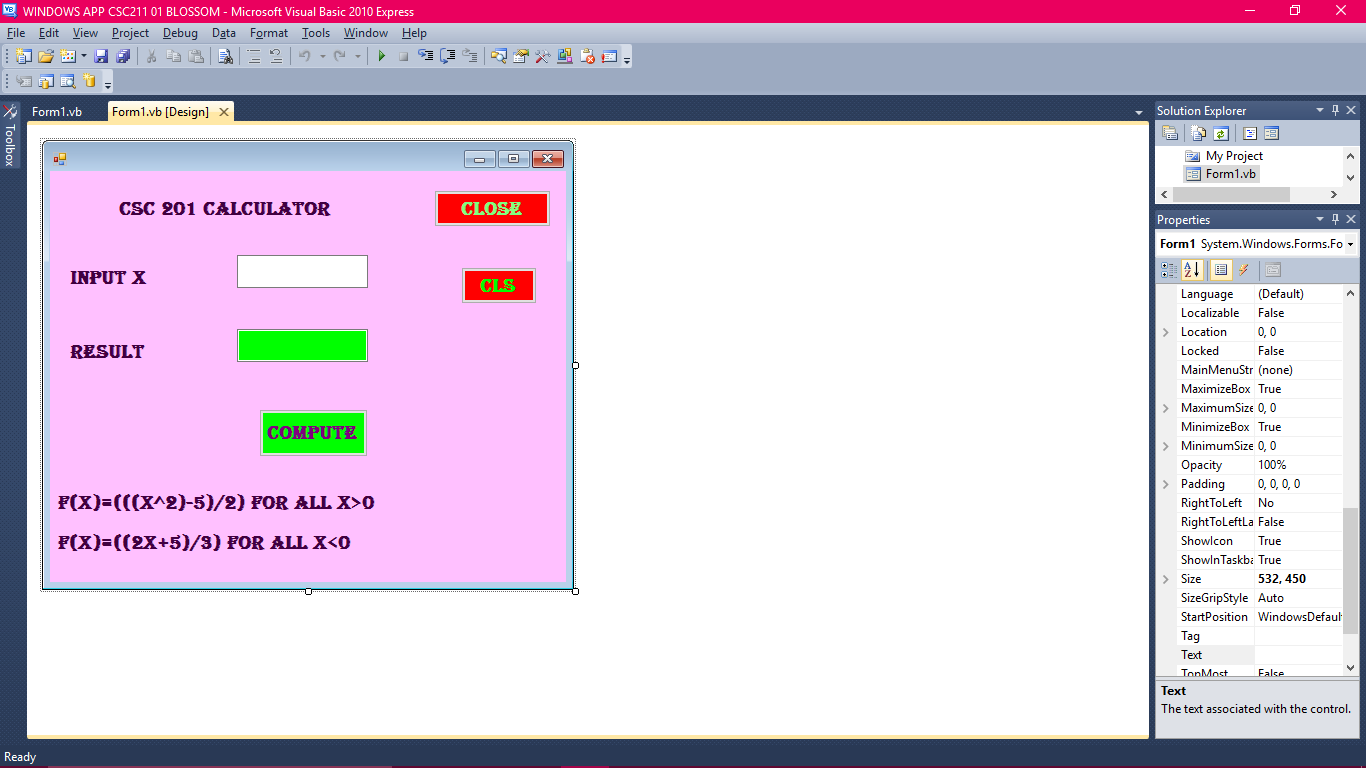 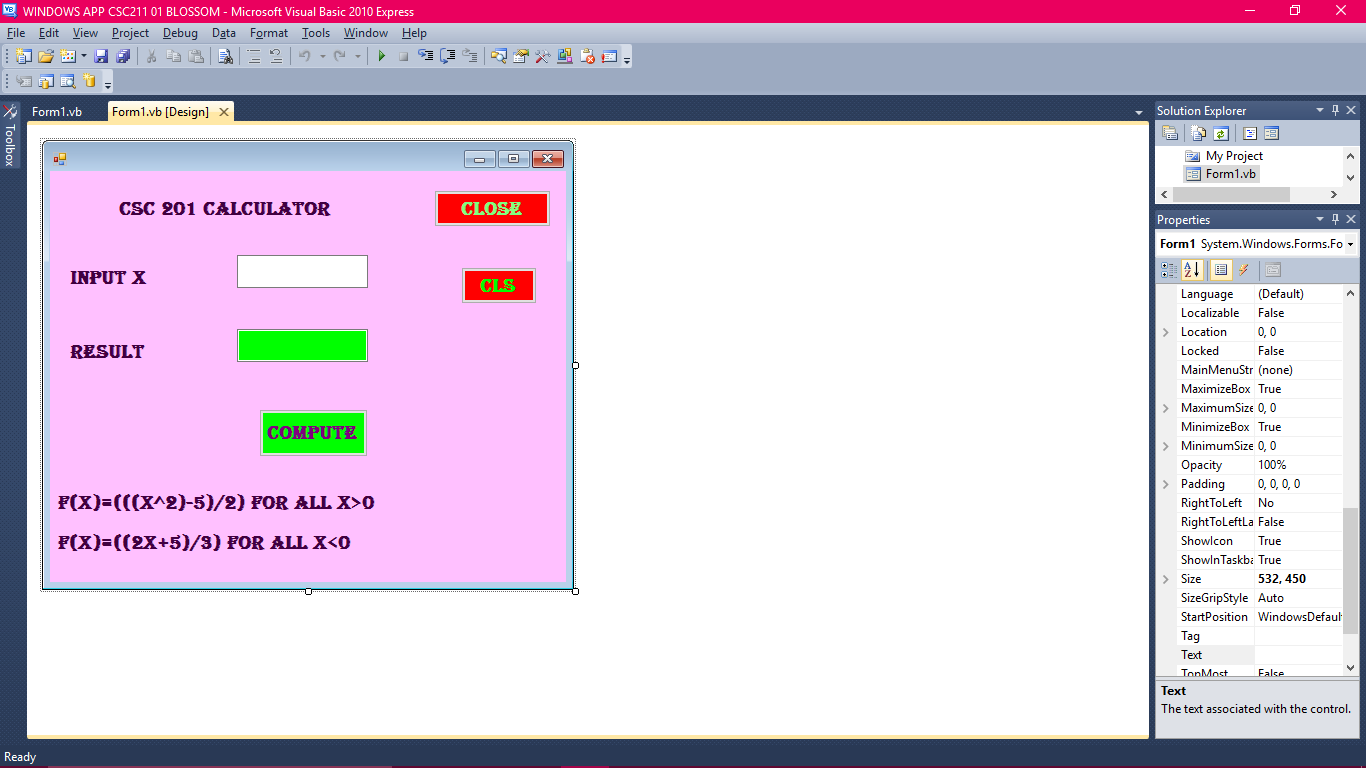 Public Class Form1    Private Sub Button1_Click(ByVal sender As System.Object, ByVal e As System.EventArgs) Handles Button1.Click        If TextBox1.Text > 0 Then            TextBox2.Text = (((TextBox1.Text ^ 2) - 5) / 2)        Else            TextBox2.Text = (((2 * TextBox1.Text) + 5) / 3)        End If    End Sub    Private Sub Button2_Click(ByVal sender As System.Object, ByVal e As System.EventArgs) Handles Button2.Click        Dim response As Integer        response = MsgBox("CLEARING PAST DATA!!", vbInformation, "WARNING!")            TextBox1.Text = ""            TextBox2.Text = ""    End Sub    Private Sub Button3_Click(ByVal sender As System.Object, ByVal e As System.EventArgs) Handles Button3.Click        MsgBox("THANKS FOR USING CALCULATOR", vbInformation, "CALCULATOR")        End    End SubEnd Class